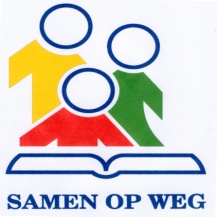 			CBS ‘Samen op Weg’			Dirk IV-plein 33			4223 NJ Hoornaar			Tel: 	0183 589205			Fax:	0183 589206			Email :	info@cbssamenopweg.nlLidmaatschap van de schoolvereniging Als het belang van de school en het Christelijk onderwijs u ter harte gaat…… De school, CBS Samen op Weg, waarop uw kind is ingeschreven wordt aangestuurd door het bestuur van de Vereniging tot Stichting en Instandhouding van de School met de Bijbel te Hoornaar. De Vereniging aanvaardt als grondslag de Bijbel als Gods Woord, van waaruit zij wil handelen (art. 1 van de statuten).  Ouders/verzorgers die instemmen met de grondslag en doelstelling van de Vereniging kunnen lid worden. De leden behartigen het belang van de school. Het bestuur, dat optreedt als bevoegd gezag van de school, wordt gekozen uit en door de leden van de Vereniging. Door lid te zijn van de Vereniging bent u positief betrokken bij de zaken van de school en werkt u mee aan het in stand houden van Christelijk onderwijs in Hoornaar. U wordt jaarlijks uitgenodigd voor het bijwonen van de algemene Ledenvergadering. Het bestuur stelt het op prijs als u zich als lid aanmeldt. Het lidmaatschap is persoonlijk, d.w.z. dat enkel diegene die geregistreerd staat als lid bij de administratie, uitgenodigd wordt voor de ledenvergadering en stemgerechtigd is. De minimum contributie voor het lidmaatschap is € 7,50 per persoon per jaar. U kunt nadere informatie inwinnen, o.a. over de Statuten en het Huishoudelijk Reglement, bij de secretaris van het bestuur of de schooldirectie. Aanmelding voor het lidmaatschap kan worden gedaan door de volgende gegevens in te vullen en in te leveren bij de administratie van de school of via administratie@cbssamenopweg.nl.Geeft zich op als lid van de schoolvereniging:  Dhr/Mevr.* ………………………………………………………………………………………………(voorletters + achternaam). Adres……………………………………………………………………………………………………………………………… Postcode en woonplaats………………………………………………………………………………………………… Dhr/Mevr.* ……………………………………………………………………………………………….(voorletters + achternaam).  Adres……………………………………………………………………………………………………………………………… Postcode en woonplaats…………………………………………………………………………………………………   * Doorhalen wat niet van toepassing is. Dirk IV plein 33
4223 NJ Hoornaar
0183 589205
info@cbssamenopweg.nlToestemming publicatie foto’s en video’s en Bibliotheek op school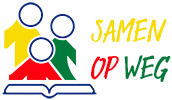 Hierbij verklaart ondergetekende, ouder/verzorger van ………………………………………………………………………………………………………………….uit groep …………………………………………………………………………………………………..dat foto’s en video’s door CBS Samen op Weg gebruikt mogen worden*:  in de schoolgids en schoolbrochure op de website van de school  in de (digitale) nieuwsbrief  op ouderportaal  in de door de school aangeleverde persberichtenTevens geef ik toestemming voor het gebruik van gegevens voor de Bibliotheek op school:  ja  nee* aankruisen waarvoor u toestemming geeftDatum: 				..............................................................................Naam ouder/verzorger:		..............................................................................Handtekening ouder/verzorger:	..............................................................................InschrijfformulierPERSONALIA LEERLINGALGEMENE TOELICHTINGALGEMENE TOELICHTINGPERSONALIA LEERLINGOndergetekende verzoekt middels het invullen van dit inschrijfformulier toelating van de vermelde leerling op de CBS Samen Op Weg.Ondergetekende verzoekt middels het invullen van dit inschrijfformulier toelating van de vermelde leerling op de CBS Samen Op Weg.AchternaamOndergetekende verzoekt middels het invullen van dit inschrijfformulier toelating van de vermelde leerling op de CBS Samen Op Weg.Ondergetekende verzoekt middels het invullen van dit inschrijfformulier toelating van de vermelde leerling op de CBS Samen Op Weg.Voorna(a)m(en)VERKLARING SCHOOLVERKLARING SCHOOLDe gegevens van dit formulier zullen vertrouwelijk worden behandeld en zijn alleen ter inzage voor:De gegevens van dit formulier zullen vertrouwelijk worden behandeld en zijn alleen ter inzage voor:RoepnaamDe gegevens van dit formulier zullen vertrouwelijk worden behandeld en zijn alleen ter inzage voor:De gegevens van dit formulier zullen vertrouwelijk worden behandeld en zijn alleen ter inzage voor:Andere naam hanterenJa / Nee- de directie van de school en eventuele centrale directie;- de directie van de school en eventuele centrale directie;Zo ja, welke- de inspectie van het basisonderwijs;- de inspectie van het basisonderwijs;Zo ja, welke- de rijksaccountant van het ministerie van OCW- de rijksaccountant van het ministerie van OCWGeslachtM / V- de rijksaccountant van het ministerie van OCW- de rijksaccountant van het ministerie van OCWGeslachtM / VBij het verwerken van deze gegevens houden wij ons aan de Wet Bescherming Persoonsgegevens.Bij het verwerken van deze gegevens houden wij ons aan de Wet Bescherming Persoonsgegevens.GeboortedatumBij het verwerken van deze gegevens houden wij ons aan de Wet Bescherming Persoonsgegevens.Bij het verwerken van deze gegevens houden wij ons aan de Wet Bescherming Persoonsgegevens.GeboortedatumElke ouder heeft recht op inzage en correctie van onjuiste gegevens in het deel van de leerlingenadministratie dat op zijn kind betrekking heeft.Elke ouder heeft recht op inzage en correctie van onjuiste gegevens in het deel van de leerlingenadministratie dat op zijn kind betrekking heeft.GeboorteplaatsElke ouder heeft recht op inzage en correctie van onjuiste gegevens in het deel van de leerlingenadministratie dat op zijn kind betrekking heeft.Elke ouder heeft recht op inzage en correctie van onjuiste gegevens in het deel van de leerlingenadministratie dat op zijn kind betrekking heeft. BSN of Sofinummer Elke ouder heeft recht op inzage en correctie van onjuiste gegevens in het deel van de leerlingenadministratie dat op zijn kind betrekking heeft.Elke ouder heeft recht op inzage en correctie van onjuiste gegevens in het deel van de leerlingenadministratie dat op zijn kind betrekking heeft. BSN of Sofinummer OnderwijsnummerOnderwijsnummer*TOELICHTING SOFINUMMER*TOELICHTING SOFINUMMERGezindteU bent verplicht een kopie van een  bewijsstuk voor het sofinummer in te leveren. Het sofinummer van uw kind kunt u op een aantal documenten vinden:U bent verplicht een kopie van een  bewijsstuk voor het sofinummer in te leveren. Het sofinummer van uw kind kunt u op een aantal documenten vinden:Eerste nationaliteitU bent verplicht een kopie van een  bewijsstuk voor het sofinummer in te leveren. Het sofinummer van uw kind kunt u op een aantal documenten vinden:U bent verplicht een kopie van een  bewijsstuk voor het sofinummer in te leveren. Het sofinummer van uw kind kunt u op een aantal documenten vinden:Tweede nationaliteit1. Op het officiële document wat u daarvoor van de overheid gekregen heeft. Bent u het kwijt dan kunt u bij ieder belastingkantoor met een publieksbalie een nieuwe opgave krijgen.1. Op het officiële document wat u daarvoor van de overheid gekregen heeft. Bent u het kwijt dan kunt u bij ieder belastingkantoor met een publieksbalie een nieuwe opgave krijgen.Culturele achtergrond (land)1. Op het officiële document wat u daarvoor van de overheid gekregen heeft. Bent u het kwijt dan kunt u bij ieder belastingkantoor met een publieksbalie een nieuwe opgave krijgen.1. Op het officiële document wat u daarvoor van de overheid gekregen heeft. Bent u het kwijt dan kunt u bij ieder belastingkantoor met een publieksbalie een nieuwe opgave krijgen.Land van herkomst (tbv Cfi)2. Op het paspoort of identiteitskaart van de leerling.2. Op het paspoort of identiteitskaart van de leerling.Land van herkomst (tbv Cfi)3. Op de zorgpas of zorgpolis waar het burgerservicenummer van het kind op vermeld staat. Voor alle duidelijkheid: sofinummer, burgerservicenummer en onderwijsnummer zijn meestal dezelfde nummers.3. Op de zorgpas of zorgpolis waar het burgerservicenummer van het kind op vermeld staat. Voor alle duidelijkheid: sofinummer, burgerservicenummer en onderwijsnummer zijn meestal dezelfde nummers.Datum in Nederland3. Op de zorgpas of zorgpolis waar het burgerservicenummer van het kind op vermeld staat. Voor alle duidelijkheid: sofinummer, burgerservicenummer en onderwijsnummer zijn meestal dezelfde nummers.3. Op de zorgpas of zorgpolis waar het burgerservicenummer van het kind op vermeld staat. Voor alle duidelijkheid: sofinummer, burgerservicenummer en onderwijsnummer zijn meestal dezelfde nummers.Land van herkomst vader3. Op de zorgpas of zorgpolis waar het burgerservicenummer van het kind op vermeld staat. Voor alle duidelijkheid: sofinummer, burgerservicenummer en onderwijsnummer zijn meestal dezelfde nummers.3. Op de zorgpas of zorgpolis waar het burgerservicenummer van het kind op vermeld staat. Voor alle duidelijkheid: sofinummer, burgerservicenummer en onderwijsnummer zijn meestal dezelfde nummers.Land van herkomst moeder4. Op een uittreksel van de Gemeentelijke Basisadministratie. Controleer of het sofinummer er daadwerkelijk op staat.4. Op een uittreksel van de Gemeentelijke Basisadministratie. Controleer of het sofinummer er daadwerkelijk op staat.VVE deelnameJa / Nee4. Op een uittreksel van de Gemeentelijke Basisadministratie. Controleer of het sofinummer er daadwerkelijk op staat.4. Op een uittreksel van de Gemeentelijke Basisadministratie. Controleer of het sofinummer er daadwerkelijk op staat.VVE deelnameJa / NeeNaam VVE programma**TOELICHTING ONDERWIJSGEGEVENS**TOELICHTING ONDERWIJSGEGEVENSIs ingeschreven geweest bij Ondergetekende gaat ermee akkoord dat de opleidingsgegevens worden gecontroleerd.Ondergetekende gaat ermee akkoord dat de opleidingsgegevens worden gecontroleerd.een andere schoolJa / NeeOndergetekende gaat ermee akkoord dat de opleidingsgegevens worden gecontroleerd.Ondergetekende gaat ermee akkoord dat de opleidingsgegevens worden gecontroleerd.een andere schoolJa / NeeIndien afkomstig van school:Naam school van herkomstPlaats school van herkomstHUISARTS EN MEDISCHAchternaam huisartsWoonplaatsTelefoon huisartsVerzekeringsm. ziektekostenPolisnummerMedicijngebruikJa / NeeIndien ja, welke medicijnenAllergieProducten die kind niet magGEZINAantal kinderen gezinPlaats van kind in gezinNoodnummerNoodnummer naamEventuele opmerkingen gezinPERSONALIA VERZORGER 1PERSONALIA VERZORGER 2Zie ook ommezijde!AchternaamAchternaamVoorlettersVoorlettersGeslachtM / VGeslachtM / VRelatie tot kindvader / moeder / ...Relatie tot kindvader / moeder / ...GeboortedatumGeboortedatumGeboorteplaatsGeboorteplaatsBeroepBeroepHoogst genoten opleidingHoogst genoten opleidingof diplomaof diplomaDiploma behaaldJa / NeeDiploma behaaldJa / NeeIndien nee, aantal jarenIndien nee, aantal jarenonderwijs binnen opleidingonderwijs binnen opleidingWerkzaam bij bedrijfWerkzaam bij bedrijfTelefoon werkTelefoon werkTelefoon mobielTelefoon mobielBurgerlijke staatBurgerlijke staatIndien afwijkend van verzorger 1:Straat en huisnummerStraat en huisnummerPostcodePostcodePlaatsPlaatsTelefoon thuisTelefoon thuisTelefoon thuis geheimJa / NeeTelefoon thuis geheimJa / NeeE-mailE-mailMet de ondertekening geeft u aan de grondslagen van de school te respecteren.Met de ondertekening geeft u aan de grondslagen van de school te respecteren.Met de ondertekening geeft u aan de grondslagen van de school te respecteren.Met de ondertekening geeft u aan de grondslagen van de school te respecteren.Met de ondertekening geeft u aan de grondslagen van de school te respecteren.Met de ondertekening geeft u aan de grondslagen van de school te respecteren.Met de ondertekening geeft u aan de grondslagen van de school te respecteren.Met de ondertekening geeft u aan de grondslagen van de school te respecteren.Met de ondertekening geeft u aan de grondslagen van de school te respecteren.Met de ondertekening geeft u aan de grondslagen van de school te respecteren.Met de ondertekening geeft u aan de grondslagen van de school te respecteren.Met de ondertekening geeft u aan de grondslagen van de school te respecteren.ONDERTEKENINGONDERTEKENINGNaar waarheid ingevuld Naar waarheid ingevuld Naam verzorger 1Naam verzorger 2HandtekeningHandtekeningDatumDatum